Порядок прохождения медицинского освидетельствования кандидатов, перечня медицинских документов и обязательных диагностических исследований, а также перечня документов для формирования личного дела, на период комплектования в 2016 году Пермского суворовского военного училища учащимися 5 – 7 классов Порядок прохождения медицинского освидетельствования кандидатами, перечень обязательных диагностических исследований и противопоказаний по состоянию здоровья для поступления в училища: Кандидаты, поступающие в училище, проходят предварительный медицинский осмотр в медицинской организации по месту жительства                        в соответствии с порядком, утвержденным приказом Минздрава России от               21 декабря . №1346н «О порядке прохождения несовершеннолетними медицинских осмотров, в том числе при поступлении в образовательные учреждения и в период обучения в них» (далее  - Порядок), (пункты 28-41),                и осмотров (пункты 2,3 раздела 2 приложения №1 к Порядку): Перечень инструментальных обследований – рост, масса тела, половая формула, ЧСС за 1 мин., АД (трехкратно). По показания проводятся дополнительные исследования: эхокардиография (при указании на шум                     в сердце), УЗИ органов брюшной полости и почек (при указании на билиарную дисфункцию (ДЖВП), аномалии развития почек и мочевыделительной системы), фиброгастродуоденоскопия - ФГДС (при указании на хронический гастрит, дуоденит), рентгенография позвоночника (при указании на сколиоз), плантография или рентгенография стоп (при указании на плоскостопие), электроэнцефалография (при указании на синкопальные состояния) и др. Данные о прохождении предварительного осмотра с указанием группы состояния здоровья несовершеннолетнего, медицинской группы для занятий физической культурой с оформлением медицинского заключения                                                        о принадлежности несовершеннолетнего к медицинской группе для занятий физической культурой вносятся в медицинскую документацию несовершеннолетнего с оформлением Медицинской карты ребенка для образовательных учреждений дошкольного, начального общего, основного общего, среднего (полного) общего образования, учреждений начального                    и среднего профессионального образования, детских домов и школ-интернатов-форма 026/у-2000(далее - Медицинская карта ф.026/у). Медицинский осмотр должен быть пройден не ранее января месяца года поступления в училище.Перечень медицинских документов в личном деле кандидатаВ личные дела кандидатов вкладываются следующие медицинские документы, заверенные печатью медицинской организации:1. Копия медицинского страхового полиса;2. Копия Медицинской карты ф.026/у с результатами предварительного медицинского осмотра (осмотры врачей-специалистов, лабораторные, инструментальные и иные исследования, данные проведения дополнительных консультаций, исследований, назначенных в случае подозрения на наличие                 у несовершеннолетнего заболевания (состояния), диагноз которого не был установлен при проведении осмотров врачами-специалистами и основных исследований с указанием группы здоровья несовершеннолетнего                                 и медицинской группы для занятий физической культурой;3. Медицинское заключение о принадлежности к медицинской группе для занятий физической культурой (приложение №4 к Порядку);4. Копия истории развития ребенка (форма №112/у) и оригинал выписки из нее, с указанием сведений, состоит ли ребенок на диспансерном наблюдении по поводу заболеваний, с указанием диагноза и даты постановки на учет(наблюдение) и сведений об отсутствии(наличии) аллергических состояний, в том числе препятствующих проведению профилактических прививок и лечению антибиотиками, при наличии пищевой аллергии                           с указанием продуктов;5. Сведения из психоневрологического  и наркологического диспансеров о пребывании несовершеннолетнего на учете (наблюдении) по поводу психических расстройств, наркомании, алкоголизма, токсикомании, злоупотребления наркотическими средствами и другими токсическими веществами;6. Копия сертификата о профилактических прививках (форма                        № 156/у-93). На момент поступления дети должны быть привиты                                 по возрасту. Оригиналы Медицинской карты ф.026/у и результаты рекомендованных лабораторных и инструментальных исследований (анализ крови, мочи, электрокардиограмма – заключение и лента) предъявляется кандидатом по прибытии на вступительные испытания непосредственно                                        в приемную комиссию. Все разделы Медицинской карты ф.026/у должны быть заполнены. В случае утери истории развития ребенка (ф. 112/у) кандидат представляет Акт исследования состояния здоровья по установленной форме, заверенный печатью медицинского учреждения.Кандидаты, не годные по состоянию здоровья (имеющие хронические заболевания или явные физические недостатки, являющиеся противопоказаниями для поступления в училище), или в личном деле которых не предоставлены медицинские документы согласно указанного перечня,                    к конкурсным вступительным испытаниям не допускаются.Граждане, зачисленные в училище приказом Министра обороны Российской Федерации по зачислению кандидатов, представляют по прибытию в училище справку о контактах с инфекционными больными, справку об учете из противотуберкулезного диспансера, сертификат о профилактических прививках (на момент поступления должны быть привиты по возрасту). Кандидат не рекомендуется к поступлению в училище по состоянию здоровья, если при комплексной оценке состояния здоровья он отнесён                       к III-V группе здоровья в соответствии со специальной схемой, утвержденной приказом Минздрава России от 30 декабря 2003 № 621.Кандидаты, негодные по состоянию здоровья, или в личном деле которых не представлены медицинские документы согласно указанному перечню,                        к конкурсным вступительным испытаниям не допускаютсяСПИСОК ПРОТИВОПОКАЗАНИЙ ПО СОСТОЯНИЮ ЗДОРОВЬЯНекоторые инфекционные и паразитарные болезни: Туберкулез органов дыхания до достижения клинико-рентгенологического благополучия, исчезновения симптомов интоксикации, прекращения бактериовыделения, рассасывания инфильтрации в легких и резорбции жидкости в плевральной полости. Генерализованный туберкулез с сочетанным поражением различных органов и систем независимо от характера течения давности и исхода заболевания. Гепатит В, С, ВИЧ – инфекция. Новообразования: Злокачественные новообразования, невусы распространённые, препятствующие ношению одежды. Болезни эндокринной системы: Стойкие и значительно выраженные расстройства, обусловленные тяжелыми формами узлового и диффузного токсического зоба. Сахарный диабет. Заболевания желез внутренней секреции (гипофиза, надпочечников, щитовидной, паращитовидных и половых желез с резким нарушением их функции и отсутствием эффекта от заместительной терапии). Алиментарное ожирение 3-4 степени. Болезни крови, кроветворных органов и отдельные нарушения, вовлекающие иммунный механизм: Гипо- или апластические анемии, наследственные формы тромбоцитопений, гемофилии, коагулопатии, сопровождающиеся кровотечениями, кровоизлияниями. Приобретенные или врожденные стойкие иммунодефицитные состояния, сопровождающиеся частыми рецидивами инфекционных осложнений. Психические расстройства и расстройства поведения: Органические, включая симптоматические психические расстройства. Психические расстройства и расстройства поведения, связанные с употреблением психоактивных веществ. Шизофрения, шизотипические и бредовые расстройства. Умственная отсталость. Маниакально-депрессивный психоз. Снохождение, нарушение сна. Болезни нервной системы: Болезни нервной системы, сопровождающиеся параличами или парезами и двигательными нарушениями. Эпилепсия с наличием частых               (3 и более в год) припадков, в том числе бессудорожных пароксизмов. Миастения. ВСД со стойкими нарушениями сердечнососудистой системы, нервной системы. Сирингомиелия Энурез, ММД, тики. Болезни глаза и его придаточного аппарата: Острота зрения без коррекции: для дали ниже 0,8/0,8; для близи ниже 1,0/1,0. Рефракция: близорукость - более 0,5/0,5; дальнозоркость – более 2,0/2,0; астигматизм - более 0,5/0,5.Болезни зрительного нерва и сетчатки глаза. Болезни мышц глаза, хрусталика, роговицы, стекловидного тела, нарушения содружественного движения глаз, болезни. Расстройства зрения (косоглазие, диплопия и другие нарушения бинокулярного зрения). Болезни уха и сосцевидного отростка: Кондуктивная нейросенсорная потеря слуха (восприятие шепотной речи на расстоянии более 2 м на одно ухо   и на расстоянии до 3 м на другое ухо). Нарушения вестибулярной функции. Хроническое гнойное заболевание уха. Болезни системы кровообращения: Ревматизм, ревматические болезни сердца (ревматический перикардит, миокардит, ревматический порок митрального, аортального и других клапанов). Неревматические миокардиты, в том числе бактериальный (инфекционный) эндокардит. Другие болезни сердца (кардиомиопатия, нарушения сердечного ритма и проводимости), сопровождающиеся расстройством общего кровообращения. Нарушение ритма и проводимости, пароксизмальная тахикардия, ВПВ, СLС, АV- блокада выше 1 ст. Болезни органов дыхания: Хронические болезни нижних дыхательных путей с ДН 2-3 ст. (в том числе астма), ХОБЛ с частыми (более двух раз в год) обострениями, хронический декомпенсированный тозиллит. Болезни органов пищеварения: Язва желудка и 12-перстной кишки с частыми (2 и более в год) и длительными (более 3 месяцев) обострениями. Грыжи. Болезнь Крона, язвенный колит                       с нарушением функции пищеварения. Цирроз печени, хронический гепатит. Свищ в области заднего прохода и прямой кишки. Желчнокаменная болезнь, хронический панкреатит, спаечная болезнь. Болезни костно-мышечной системы и соединительной ткани: Системные поражения соединительной ткани. Деформирующие дорсопатии - кифоз и лордоз с нарушением функции внутренних органов, сколиоз 2-3 степени. Врожденные и приобретенные деформации пальцев рук и ног, конечностей, приводящие к нарушению функций. Деформация грудной клетки с нарушением функции дыхательной системы и сердечнососудистой системы. Болезни мочеполовой системы: Гломерулярные болезни, хронический туболоинтерстициальный нефрит. Мочекаменная болезнь. Непроизвольное мочеиспускание, в том числе недержание мочи при пробуждении. Пиелонефрит с нарушением функции выделительной системы, геморрогический цистит. Дерматологические заболевания: Микроспория, трихофития, чесотка, стригущий лишай и др. Эпидермолиз, распространенные формы склеродермии, кератодермии, а также псориаз, экзема, нейродермит с тяжелым течением Врожденные аномалии: Врождённые пороки сердца (независимо от стадии недостаточности кровообращения), отсутствие одной почки, прочие аномалии с нарушением функцийПримерный перечень документов для поступленияПредставляемые документы должны быть собраны и аккуратно подшиты                     в стандартный скоросшиватель (либо вложены в папку с файлами).РЕГИСТРАЦИОННЫЙ ЛИСТ (в личном деле – это страница №1!) Информация о ребенке: Ф.И.О.______________________________________________________________Дата рождения_______________________________________________________ Какое общеобразовательное учреждение посещает ________________________Средний балл ________________________________________________________Оценка по русскому языку _____________________________________________Оценка по математике _________________________________________________ Оценка по иностранному языку (указать язык) ____________________________ Информация о родителях: Отец (Ф.И.О.)_______________________________ _______________________Место работы, _____________________________________________________в/ч________________________________________________________________                        Военный округ _____________________________________________________ Вид (род) войск ____________________________________________________ Воинское звание ___________________________________________________ Должность_________________________________________________________ Выслуга лет _______________________________________________________ Мать (Ф.И.О.) ______________________________________________________ Место работы ______________________________________________________ Военный округ _____________________________________________________ Вид (род) войск ____________________________________________________                               Воинское звание (если в/с)___________________________________________Должность_________________________________________________________Выслуга лет (если в/с)_______________________________________________ Mесто проживания родителей (с обязательным указанием почтового индекса):__________________________________________________________Контактные телефоны: ______________________________________________Домашний (с указанием кода) ________________________________________Сотовый (указать 2 телефона для связи)________________________________ E-mail ____________________________________________________________Дополнительная информация: Льготы:___________________________________________________________Грамоты:____________________________________________________________Награды:__________________________________________________________Спортивные разряды:________________________________________________Другая информация: ________________________________________________Заявление родителей (законных представителей) кандидата                                                          Начальнику Пермского суворовского                                                           военного училища Батмазову В.А.                                                                                                                  от ____________________________                                                                                       проживающей (щих) по адресу: __________                                                          почтовый индекс, адрес фактического                                                          проживания) телефон дом, кв.                                                          телефон сот. ____________________ З А Я В Л Е Н И ЕПрошу(сим) Вас рассмотреть установленным порядком кандидатуру моего сына (опекаемого мною) (фамилия, имя, отчество ребенка), _______ года рождения, ученика _____ класса _______ (наименование школы, её номер, город) к поступлению в 5 – 7 класс Пермского суворовского  военного училища. С правилами поступления, условиями приёма и обучения в училище ознакомлена(ы) и согласна(ы). В случае зачисления сына (опекаемого) в училище готова(ы) заключить договор с Начальником Пермского суворовского военного училища. «___»_________ 20__ года            ______________ подписи родителей (отец) (законных представителей) _____________ подписи родителей (мать) (законных представителей)Инструкция по написанию автобиографии 	Автобиография составляется в произвольной форме, собственноручно, без помарок и исправлений. В автобиографии обязательно освятить в описанной форме дату, год и место рождения, национальность и в какой семье родились, когда и в каких учебных заведениях учились. Описать Ваши увлечения и хобби, какие предметы нравятся в школе и почему. Дать краткие сведения о Ваших ближайших родственниках (отце, матери, сестре, брате, год и место рождения, национальность, должность, место работы, место жительства, время и место захоронения умерших). Находились ли Ваши родственники под судом или следствием, где, когда, за что, имеются ли у Вас родственники за границей, где, с какого времени, и чем занимаются (ф.и.о., возраст и степень родства). Ваш домашний адрес и телефон. Указать дату написания, поставить личную подпись и написать свою фамилию                                                                              Начальнику                                                                                     Пермского суворовского                                                                                          военного училища МО РФ                                                                              Батмазову В.А.                                                                              от  ________________                                                                              проживающего по адресу:                                                                               ___________ тел.СОГЛАСИЕ Настоящим даю (даём) согласие на автоматизированную, а также без использования средств автоматизации обработку персональных данных моих (наших) и моего (нашего) сына (опекаемого мною), а именно совершение действий, предусмотренных пунктом 3 части первой статьи 3 Федерального закона от 27 июля 2006 года N 152-ФЗ "О персональных данных",                            в отношении следующих данных моих (наших) и моего (нашего) сына(опекаемого мною): данные свидетельства о рождении; данные медицинской карты; адрес проживания; прочие сведения. Я (мы) даю (даём) согласие на использование персональных данных моих (наших) и моего (нашего) сына (опекаемого мною) в целях: обеспечения учебного процесса; медицинского обслуживания; ведения статистики. Настоящее согласие предоставляется на осуществление любых действий в отношении персональных данных моих (наших) и моего (нашего) сына, которые необходимы или желаемы для достижения указанных выше целей, включая (без ограничения) сбор, систематизацию, накопление, хранение, уточнение (обновление, изменение), использование, распространение (в том числе передачу третьим лицам – вышестоящие органы Министерства обороны РФ, Управление образования города Перми, медицинским учреждениям, военкомату, отделениям полиции и т.д.), обезличивание, блокирование, трансграничную передачу персональных данных, а также осуществление любых иных действий с персональными данными, предусмотренных действующим законодательством РФ. ______________20_Внимание: подлинные документы, подтверждающие преимущественное право кандидата при поступлении, медицинская книжка, а также заверенная гербовой печатью общеобразовательного учреждения выписка из табеля успеваемости кандидата с оценками за соответствующий учебный год с обязательным указанием изучаемого иностранного языка, предъявляются кандидатом по прибытии непосредственно в приёмную комиссию в день сдачи вступительных испытаний.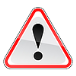 Антропометрические данные на _______________________________ (фамилия, имя, отчество)  «____» _______20__ г. ____________________________                                     подпись одного из родителей (законного представителя))порядок приёмаПРАВИЛА
приема в Пермское суворовское военное училищеТребования предъявляемые к кандидатам и сроки подачи документовПриём в училище осуществляется на конкурсной основе из числа годных по состоянию здоровья несовершеннолетних граждан Российской Федерации, имеющих соответствующие классу поступления уровень образования и возраст и подавшие заявление о приёме на обучение (далее - кандидаты). Для поступления в училища отбираются кандидаты, изучавшие                        в общеобразовательных учреждениях один из иностранных языков, преподаваемых в училищах: английский, немецкий или французский.Отделы военного комиссариата Пермского края в период с 15 апреля до 30 мая проводит приём документов от родителей (законных представителей) кандидатов, изъявивших желание поступать в 5 – 7 классы Пермского суворовского военного училища.Представляемые документы должны быть собраны в соответствии                      с перечнем документов и аккуратно подшиты в стандартный скоросшиватель (либо вложены в папку с файлами). Преимущественным правом приёма в училище при условии успешного прохождения вступительных испытаний пользуются:дети-сироты и дети, оставшиеся без попечения родителей;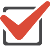 дети военнослужащих, проходящих военную службу по контракту; дети государственных гражданских служащих и гражданского персонала федеральных органов исполнительной власти, в которых федеральным законом предусмотрена военная служба; дети граждан, которые уволены с военной службы по достижении ими предельного возраста пребывания на военной службе, по состоянию здоровья или в связи с организационно-штатными мероприятиями и общая продолжительность военной службы которых составляет 20 лет и более;дети военнослужащих, погибших при исполнении ими обязанностей военной службы или умерших вследствие увечья (ранения, травмы, контузии) или заболевания, полученных ими при исполнении обязанностей военной службы;дети Героев Советского Союза, Героев Российской Федерации и полных кавалеров ордена Славы;дети сотрудников органов внутренних дел, погибших или умерших вследствие увечья или иного повреждения здоровья, полученных в связи                 с исполнением служебных обязанностей, либо вследствие заболевания, полученного в период прохождения службы в органах внутренних дел;дети, находящиеся на иждивении указанных лиц;дети прокурорских работников, погибших или умерших вследствие увечья или иного повреждения здоровья, полученных ими в период службы                        в органах прокуратуры либо  после увольнения вследствие причинения вреда здоровью в связи с их служебной  деятельностью;иные лица в случаях, установленных законодательством Российской Федерации.Порядок приёма в училища и проведения конкурсных вступительных испытанийКонкурсные вступительные испытания осуществляются ежегодно                   в период с 1 по 15 июля, в ходе которых проводится:-  определение уровня физической подготовленности;-  определение психологической готовности кандидатов к обучению;-  вступительные испытания по общеобразовательным предметам (русский язык, математика, иностранный язык);- оценка общественных, творческих и спортивных достижений кандидата.О месте медицинского освидетельствования кандидат, определение психологической готовности кандидат к обучению и вступительные испытания будет сообщено дополнительно. По результатам вступительных испытаний, определения психологической готовности, уровня физической подготовленности, а также оценки документов, характеризующих общественные, творческие и спортивные достижения, кандидатам выставляется единая балльная оценка, которая заносится в лист учета вступительных испытаний и в конкурсный список.  В протоколе заседания приемной комиссии училища должны содержаться конкретные предложения по зачислению (не зачислению) кандидатов с указанием причин, по которым принимается то или иное решение. Протокол, подписанный членами подкомиссии, утверждается председателем приемной комиссии.Результаты конкурсного вступительного испытания                                  по общеобразовательным предметам апелляции не подлежат.Возможны изменения в порядке поступления.Перечень врачей, необходимыхдля прохождения медицинского осмотра:Перечень обязательныхдиагностических исследований:   • офтальмолог
   • отоларинголог
   • невропатолог
   • детский кардиолог
   • хирург
   • ортопед
   • детский эндокринолог
   • стоматолог
   • дерматолог
   • психиатр
   • уролог  
   • детский фтизиатр (заключение с данными Манту за все года)  • ЭКГ в покое и после нагрузки
  • ЭХО-КC
  • УЗИ щитовидной железы
  • УЗИ органов брюшной полости + почки
  • общий анализ крови
  • общий анализ мочи
  • анализ мочи на сахар
  • исследование кала на яйца гельминтов
  • анализ крови на ВИЧ, RW, гепатиты ВГС и НВs№п/пНаименование документовГде берется, кем заверяетсяГде берется, кем заверяетсяКем подписывается1 Лист регистрации (Образец)2Заявление родителей (законных представителей) кандидата на имя начальника училищаПишется собственноручноПишется собственноручноПодписывается обоими родителями3Заявление кандидата на имя начальника училищаПишется собственноручноПишется собственноручноПодписывается кандидатом4Заверенная копия свидетельства о рождении кандидатаЗаверенная нотариальноЗаверенная нотариальноЗаверенная нотариально5Автобиография кандидата (Инструкция по написанию автобиографии)Написанная собственноручноНаписанная собственноручноНаписанная собственноручно6Копия личного дела обучающегося со школыПодписывается директором школы и заверяется печатью установленного образцаПодписывается директором школы и заверяется печатью установленного образцаПодписывается директором школы и заверяется печатью установленного образца7Выписка из табеля успеваемости за первые три четверти   Подписывается директором школы и заверяется печатью установленного образцаПодписывается директором школы и заверяется печатью установленного образцаПодписывается директором школы и заверяется печатью установленного образца8Текущие оценки за четвертую четверть учебного годаПодписывается директором школы и заверяется печатью установленного образцаПодписывается директором школы и заверяется печатью установленного образцаПодписывается директором школы и заверяется печатью установленного образца9Педагогическая характеристика кандидатаПодписывается директором школы и заверяется печатью установленного образцаПодписывается директором школы и заверяется печатью установленного образцаПодписывается директором школы и заверяется печатью установленного образца10Психологическая характеристикаПодписывается директором школы и заверяется печатью установленного образцаПодписывается директором школы и заверяется печатью установленного образцаПодписывается директором школы и заверяется печатью установленного образца11Четыре цветных фотографии (размером 3x4 см с местом для оттиска печати в правом нижнем углу)В фотосалоне12Выписка из домовой книги с места проживания (регистрации) Домоуправление,  паспортный стол13Справка с места службы (работы) родителей (законных представителей) или копия трудовой книжки (для неработающих)Отдел кадров14Копия медицинской карты кандидата Ф026/У с отметками о пройденном медосмотре не ранее января 2015 года)В школеВрачом школыВрачом школы15Копия медицинского страхового полисаДомаДомаДома16Медицинское заключение о принадлежности кандидата к медицинской группе для занятий физической культуройВ поликлинике, подписывается врачом и заверяется печатьюВ поликлинике, подписывается врачом и заверяется печатьюВ поликлинике, подписывается врачом и заверяется печатью17Копия истории развития ребенка и оригинал выписки из нееВ поликлинике, подписывается врачом и заверяется печатьюВ поликлинике, подписывается врачом и заверяется печатьюВ поликлинике, подписывается врачом и заверяется печатью18Сведения из психоневрологического и наркологического диспансеров о состоянии несовершеннолетнего на учёте (наблюдении)В диспансере,  подписывается врачом и заверяется печатьюВ диспансере,  подписывается врачом и заверяется печатьюВ диспансере,  подписывается врачом и заверяется печатью19Копия сертификата о профилактических прививках № 063/УВ поликлинике, подписывается врачом и заверяется печатьюВ поликлинике, подписывается врачом и заверяется печатьюВ поликлинике, подписывается врачом и заверяется печатью20Антропометрические данные кандидата (Образец)измеряются родителямиподписываются родителямиподписываются родителями21Документы, подтверждающие право кандидата на преимущественное поступление, для детей-сирот и детей, оставшихся без попечения родителей:- заверенные копии свидетельства о смерти одного или обоих родителей;- копия решения суда о лишении родительских прав одного или обоих родителей;- копия решения суда или органов местного самоуправления об установлении опеки (попечительства);- заверенная копия удостоверения опекуна (попечителя);- рекомендация для поступления от комиссии по делам несовершеннолетних;для остальных категорий:- справка или выписка из личного дела в/сл., погибшего при исполнении обязанностей или умершего вследствие увечья, копия свидетельства о смерти;- справка о прохождении в/службы (о работе в организации ВС РФ) с указанием стажа, заверенная гербовой печатью;- справка о выслуге лет в/сл. в календарном исчислении, или заверенная копия удостоверения «Ветеран военной службы»;- выписка из приказа об увольнении с в/службы (по достижении предельного возраста, состоянию здоровья или в связи с ОШМ), если общая продолжительность военной службы составляет  20 лет и более;- заверенная копия свидетельства о рождении родителей (для детей Героев Советского Союза, Героев РФ, а так же полных кавалеров ордена Славы)22Документы, свидетельствующие о достижениях кандидата – ПортфолиоКопии грамот, дипломов, похвальных листов, свидетельств, сертификатов участника зональных, городских, региональных творческих конкурсов, фестивалей, спортивных соревнований.Копии грамот, дипломов, похвальных листов, свидетельств, сертификатов участника зональных, городских, региональных творческих конкурсов, фестивалей, спортивных соревнований.Копии грамот, дипломов, похвальных листов, свидетельств, сертификатов участника зональных, городских, региональных творческих конкурсов, фестивалей, спортивных соревнований.23Согласие на обработку персональных данных (Образец)Заполняется родителямиПодписывается родителямиПодписывается родителямиРост (см)Вес (кг)Объём груди (см)Объём талии (см)Объём бёдер (см)Размер одежды, размеробувиОбъемголовы